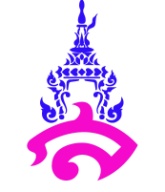 แผนการจัดการเรียนรู้ที่ ๑หน่วยการเรียนรู้ที่  ๑                                                               เรื่อง อากาศชื่อรายวิชา     วิทยาศาสตร์กายภาพ ๑		             		กลุ่มสาระการเรียนรู้    วิทยาศาสตร์       	ชั้น  มัธยมศึกษาปีที่ ๕		ภาคเรียนที่   ๑		ปีการศึกษา ๒๕๖๕		เวลา     ๑๔   ชั่วโมงผู้สอน อาจารย์ยุทธนา รัตนสุวรรณ			            			       	    ตัวชี้วัด	1. ระบุว่าสารเป็นธาตุหรือสารประกอบ และอยู่ในรูปอะตอม โมเลกุล หรือไอออนจากสูตรเคมี2. เปรียบเทียบความเหมือนและความแตกต่างของแบบจำลองอะตอมของโบร์กับแบบจำลองอะตอมแบบกลุ่มหมอก3. ระบุจำนวนโปรตอน นิวตรอน และอิเล็กตรอนของอะตอมและไอออนที่เกิดจากอะตอมเดียว4. เขียนสัญลักษณ์นิวเคลียร์ของธาตุและระบุการเป็นไอโซโทป5. ระบุหมู่และคาบของธาตุ และระบุว่าธาตุเป็นโลหะ อโลหะ กึ่งโลหะ กลุ่มธาตุเรพรีเซนเททีฟหรือกลุ่มธาตุแทรนซิชันจากตารางธาตุ6. เปรียบเทียบสมบัติการนำไฟฟ้า การให้และรับอิเล็กตรอนระหว่างธาตุในกลุ่มโลหะกับอโลหะ7. สืบค้นข้อมูลและนำเสนอตัวอย่างประโยชน์และอันตรายที่เกิดจากธาตุเรพรีเซนเททีพและธาตุแทรนซิชันจุดประสงค์การเรียนรู้1. บอกชื่อและปริมาณของแก๊สต่าง ๆ ในอากาศ2. ระบุว่าสารเป็นธาตุหรือสารประกอบ และอยู่ในรูปอะตอม โมเลกุล หรือ ไอออนจากสูตรเคมี3. ระบุจำนวนเวเลนซ์อิเล็กตรอนจากแบบจำลองอะตอมของโบร์ของธาตุที่กำหนดให้4. เปรียบเทียบความเหมือนและความแตกต่างของแบบจำลองอะตอมของโบร์กับแบบจำลองอะตอมแบบกลุ่มหมอก	5. ระบุหมู่และคาบของธาตุในตารางธาตุ6. ระบุว่าธาตุที่กำหนดให้เป็นโลหะ อโลหะ หรือกึ่งโลหะ หรือเป็นธาตุเรพรีเซนเททีฟหรือแทรนซิชันจากตารางธาตุสาระการเรียนรู้/ความรู้โครงสร้างอะตอมอะตอม (Atoms)อะตอมเป็นอนุภาคเล็กๆ ที่เป็นองค์ประกอบของธาตุทุกชนิด อะตอมของธาตุใด ๆ จะมีลักษณะเป็นทรงกลม ซึ่งภายในจะมีนิวเคลียสเป็นแกนกลางและมีกลุ่มหมอกของอนุภาคที่เล็กมากห่อหุ้มอยู่ซึ่งเรียกว่า อิเล็กตรอนแบบจำลองอะตอมของดอลตัน
สารทุกชนิดประกอบด้วยอนุภาคขนาดเล็กที่สุดเรียกว่า "อะตอม" อะตอมจะไม่สามารถแบ่งแยกได้ และไม่สามารถสร้างขึ้นใหม่ได้ อะตอมของธาตุชนิดเดียวกันจะมีสมบัติเหมือนกันทุกประการ อะตอมของธาตุต่างกันจะมีสมบัติต่างกัน ธาตุตั้งแต่สองชนิดขึ้นไปสามารถรวมตัวกันเกิดเป็นสารประกอบ โดยมีอัตราส่วนการรวมตัวเป็นตัวเลขอย่างง่ายแบบจำลองอะตอมของทอมสัน
อะตอมมีลักษณะเป็นทรงกลม ประกอบด้วยอนุภาคอิเล็กตรอนที่มีประจุเป็นลบ อนุภาคโปรตรอนมีประจุเป็นบวก โปรตรอนและอิเล็กตรอนกระจายอยู่ทั่วไปอย่างสม่ำเสมอ    อะตอมเป็นกลางทางไฟฟ้า เพราะ มีจำนวนประจุบวกเท่ากับประจุลบแบบจำลองอะตอมของรัทเทอร์ฟอร์ด
อะตอมมีศูนย์กลางซึ่งเรียกว่า นิวเคลียส ซึ่งมีขนาดเล็ก มีประจุบวกเรียกว่าโปรตอนอยู่ และมีประจุลบที่เรียกว่าอิเล็กตรอนวิ่งอยู่ภายนอกแบบจำลองอะตอม นีลส์ โบร์ 
อะตอมเคลื่อนที่รอบนิวเคลียสเป็นวงกลมโดยแต่ละวงจะมีระดับพลังงานแตกต่างกันไปโครงสร้างอะตอม
อะตอม มีลักษณะเป็นทรงกลมแบบกลุ่มหมอก ประกอบด้วยอนุภาคมูลฐานที่มีมวลน้อยมาก 3 ชนิดได้แก่ นิวตรอน (Neutron) โปรตอน (Proton) และอิเล็กตรอน (Electron)มีนิวเคลียสอยู่ตรงกลางซึ่งภายในประกอบด้วยอนุภาคของนิวตรอนและโปรตอนอยู่ อาจเรียกว่านิวคลิออน (Nucleon) มีอิเล็กตรอนเคลื่อนที่ไปรอบๆนิวเคลียส ซึ่งไม่สามารถกำหนดความเร็ว ทิศทางและตำแหน่งที่แน่นอนได้ จึงทำให้โอกาส ที่จะพบอิเล็กตรอนในบริเวณหนึ่งๆไม่สม่ำเสมอ บริเวณที่สามารถพบอิเล็กตรอนได้ถูกเรียกว่า ออร์บิทัล (Orbital) บริเวณที่ใกล้นิวเคลียสมากที่สุดจะมีกลุ่มหมอกอิเล็กตรอนที่หนาแน่นที่สุด ระดับพลังงานของอิเล็กตรอนถูกกำหนดให้แทนด้วย n = 1 และเมื่อห่างจากนิวเคลียสมากขึ้น ความหนาแน่นของกลุ่มหมอกอิเล็กตรอนจะน้อยลง ค่าของระดับพลังงานของอิเล็กตรอนจะถูกกำหนดให้แทนด้วย n = 2 n = 3 n = 4 ตามลำดับทักษะ / กระบวนการ	๑. การอภิปราย	๒. การจำแนก	๓. การสืบค้นข้อมูล	๔. การนำความรู้ไปใช้ในชีวิตประจำวันคุณลักษณะอันพึงประสงค์	๑. ใฝ่เรียนรู้	๒. มุ่งมั่นในการทำงาน	๓. เห็นคุณค่าของการนำความรู้ไปใช้ในชีวิตประจำวันสมรรถนะสำคัญของผู้เรียน 	๑. ความสามารถในการสื่อสาร	๒. ความสามารถในการคิด	๓. ความสามารถในการใช้เทคโนโลยีกิจกรรมพัฒนาผู้เรียน		ขั้นกระตุ้นความสนใจเปิดประตูสู่การเรียนรู้ (engagement)- สร้างและกระตุ้นความสนใจ เพื่อเตรียมความพร้อมในการเรียนโดยการตั้งคำถามตามเนื้อหาสาระในแต่ละคาบ ทั้งนี้เพื่อกระตุ้นให้นักเรียนสามารถเตรียมบทเรียนและเป็นการเปิดประตูสู่การเรียนรู้ (engagement) ที่ผู้เรียนจะสามารถแสวงหาและสร้างองค์ความรู้ขึ้นมาเองได้อีกทางหนึ่งขั้นสำรวจและค้นหา (exploration)- ใช้กิจกรรมการสำรวจ (exploration) การทดลอง การสำรวจ การสืบค้นด้วยวิธีการทางวิทยาศาสตร์ โดยเทคนิคการเรียนรู้จะดำเนินการโดยผู้เรียนเอง จากสื่อต่างๆ เช่น หนังสือสิ่งพิมพ์ internet ใบงานใบความรู้ โดยครูมีหน้าที่คอแนะนำขั้นการอธิบายและลงข้อสรุป (explanation)-นำความรู้ที่ได้จากขั้นตอนที่ ๑ และ ๒ จากกิจกรรมการทดลอง เมื่อมีข้อมูล ข้อสนเทศเพียงพอมาวิเคราะห์ แปรผล สรุปผล และนำเสนอผลที่ได้ในรูปแบบต่างๆ เพื่อสนับสนุนสมมติฐานที่ตั้งไว้ โต้แย้งกับสมมติฐานที่ตั้งไว้ เพื่อกระตุ้นให้เกิดการเรียนรู้และสร้างองค์ความรู้ต่อไปได้ขั้นขยายความรู้ (elaboration)-นำความรู้ที่สร้างขึ้นมาเชื่อมโยงความรู้เดิม เพิ่มเติมความรู้ใหม่ให้กว้างขวางขึ้น นักเรียนมีโอกาสปรับแนวคิดหลักของตนให้สอดคล้องและสัมพันธ์กับแนวคิดทางวิทยาศาสตร์ที่เป็นสากล โดยไม่คลาดเคลื่อนจากข้อเท็จจริงขั้นประเมินผล (evaluation)-ครูเปิดโอกาสให้นักเรียนได้ตรวจสอบแนวคิดหลักของตนเองที่ได้เรียนรู้มาแล้ว โดยอาจประเมินผลด้วยตนเองด้วยแบบประเมินต่างๆ ว่าสอดคล้องมีความถูกต้องและสอดคล้องหรือไม่ โดยข้อสรุปจะนำไปใช้ในการศึกษาขั้นต่อไป รวมทั้งการประเมินของครูผู้สอนด้วยแบบทดสอบและแบบประเมินที่เตรียมไว้ในแต่ละคาบเรียนสื่อและแหล่งการเรียนรู้/สื่อ	๑. ใบความรู้ เรื่อง โครงสร้างอะตอม	๒.  Power point เรื่อง โครงสร้างอะตอมแหล่งเรียนรู้		๑. หนังสือเรียนวิทยาศาสตร์กายภาพเล่ม1	๒. ห้องสมุด	๓. อินเตอร์เน็ตการวัดและการประเมินผลบันทึกหลังสอนผลการสอน............................................................................................................................................................................................................................................................................................................................................................................................ปัญหา/อุปสรรค ............................................................................................................................................................................................................................................................................................................................................................................................ข้อเสนอแนะ/วิธีแก้ไข............................................................................................................................................................................................................................................................................................................................................................................................						 ลงชื่อ ..................................................................... 							  ( นายยุทธนา รัตนสุวรรณ )ความเห็นของรองผู้อำนวยการโรงเรียนฝ่ายวิชาการ	.................................................................................................................................................................................							      ลงชื่อ ..................................................................... 							                   (......................................................)							                  รองผู้อำนวยการโรงเรียนฝ่ายวิชาการหน่วยการเรียนรู้ที่สาระสำคัญชื่อหน่วยการเรียนรู้เวลา(ชั่วโมง)น้ำหนักคะแนน๑1. องค์ประกอบในอากาศ2. ธาตุ3. การใช้ประโยชน์จากอากาศ4. มลพิษทางอากาศอากาศ๔๕๔๔๑๕เป้าหมายหลักฐานเครื่องมือวัดเกณฑ์การประเมินสาระสำคัญ   - แบบจำลองอะตอม   - การจัดเรียงอิเล็กตรอน    - ใบความรู้ โครงสร้างอะตอม- Power point เรื่อง โครงสร้างอะตอม- สื่อการสอน โครงสร้างอะตอม- ความถูกต้องของเนื้อหา- ความครบถ้วนของเนื้อหาคุณลักษณะมุ่งมั่นในการทำงาน- Power point เรื่อง โครงสร้างอะตอม- สื่อการสอน โครงสร้างอะตอม- เนื้อหาต้องถูกต้อง- เนื้อหาต้องครบถ้วน สมบูรณ์